Трансформатор электронный (драйвер) для светодиодов, т.м. "Feron", СЕРИИ: LB модель: LB003Инструкция по эксплуатации и технический паспортНазначение изделияДанные модели трансформаторов применяются для обеспечения безопасным низковольтным напряжением питания 12В.Трансформаторы предназначены для работы в сетях переменного тока 230В/50Гц.Трансформаторы применяются для питания светодиодной ленты, светодиодного модуля и пр.Трансформаторы предназначены для установки на нормально воспламеняемую поверхность.Технические данныеКомплект поставкиТрансформаторКоробка	Инструкция	Требования безопасностиВнимание! Прибор использует опасное для жизни сетевое напряжение. Подключение блока питания к сетевому напряжению должно осуществляться квалифицированным персоналом, имеющим соответствующие лицензии и допуски к такому виду работ.Подготовка изделия к работе и техническое обслуживание.- При установке трансформатора необходимо помнить следующее:1)	Трансформатор предназначен только для работы в помещении. Обеспечьте защиту трансформатора от влаги и избыточного тепла (разрешается использовать трансформатор в температурном режиме +1°С - +35°С).2) 	Для подведения сетевого напряжения рекомендуется использовать PVC-трубки или плоский кабель, с поперечным сечением не менее 0,75 мм2- Чтобы избежать возникновения радиопомех длина проводов, питающих светодиоды, не должно превышать .- Мощность нагрузки трансформатора не должна превышать максимально допустимую.- Если от одного трансформатора работает несколько светодиодных приборов освещения, то все низковольтные провода должны присоединяться к низковольтным проводам трансформатора через клеммные колодки, либо методом пайки.  Провода высокого напряжения не должны пересекаться с низковольтными проводами.- Трансформатор следует устанавливать, как можно ближе к светодиодным приборам освещения, но из-за теплового излучения ламп расстояние должно составлять от 0,2 до .- Так как электронный трансформатор нагревается во время работы, место его установки должно иметь хорошую вентиляцию.- При подключении нагрузки, рекомендуется оставлять запас по мощности не менее 15%.- Не использовать в цепях с диммером (светорегулятором).Подключение блока питанияПодключите блок питания согласно маркировке на корпусе изделия:
вход (сетевое напряжение ~170-260В, 50Гц): синий и коричневый провод, выход (12В, постоянное напряжение): черный (-), красный (+).Меры предосторожностиНе вскрывайте корпус трансформатора, это может привести к повреждению внутренних частей конструкции.Радиоактивные и ядовитые вещества в состав изделия не входят.Все работы с трансформатором выполняются только при отключенном напряжении питания.Запрещена эксплуатация трансформаторов с поврежденными корпусами или кабелями питания.Характерные неисправности и методы их устраненияЕсли после произведенных действий трансформатор не работает, то дальнейший ремонт не целесообразен (неисправимый дефект). Обратитесь в место продажи трансформатора.ХранениеХранение товара осуществляется в упаковке в сухом отапливаемом помещении при отсутствии химически агрессивной среды.ТранспортировкаТовар в упаковке пригоден для транспортировки автомобильным, железнодорожным, морским или авиационным транспортом.УтилизацияТовар утилизируется в соответствии с правилами утилизации бытовой электронной техники. Не выбрасывайте вместе с бытовым мусором.СертификацияПродукция сертифицирована на соответствие требованиям ТР ТС 004/2011 «О безопасности низковольтного оборудования», ТР ТС 020/2011 «Электромагнитная совместимость технических средств», ТР ЕАЭС 037/2016 «Об ограничении применения опасных веществ в изделиях электротехники и радиоэлектроники». Продукция изготовлена в соответствии с Директивами 2014/35/EU «Низковольтное оборудование», 2014/30/ЕU «Электромагнитная совместимость».Информация об изготовителе и дата производстваСделано в Китае. Изготовитель: «NINGBO YUSING LIGHTING CO., LTD» Китай, No.1199, MINGGUANG RD.JIANGSHAN TOWN, NINGBO, CHINA/Нинбо Юсинг Лайтинг, Ко., № 1199, Минггуан Роуд, Цзяншань Таун, Нинбо, Китай. Филиалы завода-изготовителя: «Ningbo Yusing Electronics Co., LTD» Civil Industrial Zone, Pugen Village, Qiu’ai, Ningbo, China / ООО "Нингбо Юсинг Электроникс Компания", зона Цивил Индастриал, населенный пункт Пуген, Цюай, г. Нингбо, Китай; «Zheijiang MEKA Electric Co., Ltd» No.8 Canghai Road, Lihai Town, Binhai New City, Shaoxing, Zheijiang Province, China/«Чжецзян МЕКА Электрик Ко., Лтд» №8 Цанхай Роад, Лихай Таун, Бинхай Нью Сити, Шаосин, провинция Чжецзян, Китай. Уполномоченный представитель в РФ/Импортер: ООО «СИЛА СВЕТА» Россия, 117405, г. Москва, ул. Дорожная, д. 48, тел. +7(499)394-69-26. Дата изготовления нанесена на корпус изделия в формате ММ.ГГГГ, где ММ – месяц изготовления, ГГГГ – год изготовления.Гарантийные обязательстваГарантия на трансформаторы составляет 1 год (12 месяцев) со дня продажи, дата устанавливается на основании документов (или копий документов) удостоверяющих факт продажи.Бесплатное гарантийное обслуживание производится при условии, что возникшая неисправность, вызвана дефектом, связанным с производством изделия, при условии соблюдения правил эксплуатации, транспортировки и хранения приведенных в данной инструкции.Гарантийные обязательства выполняются продавцом при предъявлении правильно заполненного гарантийного талона (с указанием даты продажи, наименования изделия, даты окончания гарантии, подписи продавца, печати) и кассового чека продавца. Незаполненный гарантийный талон снимает с продавца гарантийные обязательства.Гарантия не действительна, если изделие использовалось в целях, не соответствующих его прямому назначению; дефект возник после передачи изделия потребителю и вызван неправильным или небрежным обращением, не соблюдением требований, изложенных в данной инструкции. А также в случае воздействия непреодолимых сил (в т.ч. пожара, наводнения, высоковольтных разрядов и молний и пр.), несчастным случаем, умышленными действиями потребителя или третьих лиц. 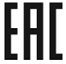 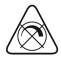 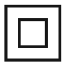 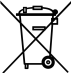 Входное рабочее напряжение170-260В/50ГцВыходное напряжение12В DCМаксимально допустимая нагрузка, Вт6Максимальная потребляемая активная мощность, Вт6.2Средний эффективный КПД источника питания85%Потребляемая мощность в режиме холостого хода0,07ВтГабаритные размеры, мм52х22х27Максимальный выходной ток См. на упаковке и корпусе изделияДопустимое отклонение выходного напряжение от номинального1%Рабочая температура окружающей среды+1°С... +35°СМаксимальная температура нагрева корпуса75°СКоэффициент мощности0.5Суммарный коэффициент гармоник thdi, %80%Класс защиты от поражения электрическим токомIIСтепень защиты от пыли и влагиIP20Климатическое исполнениеУХЛ4Внешние проявления и дополнительные признаки неисправностиВероятная причинаМетод устраненияПри включении питания, трансформатор не работаетОтсутствует напряжение в питающей сетиПроверьте наличие напряжения питающей сети и, при необходимости, устраните неисправностьПри включении питания, трансформатор не работаетПлохой контактПроверьте контакты в схеме подключения и устраните неисправность